Πληροφορίες:  	1453ΚΟΙΝ:	Πίνακας Αποδεκτών: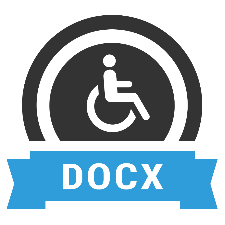 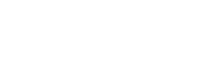 